Last TUESDAY of every monthDrop-in from 4-5 pm                                   (Early Sign-in begins at 3:30. 1st come, 1st serve)Appointments from 5-7 pm (Apply 1 week before clinic for appointment)       At Cortez Public Library       202 N. Park St., Cortez, CO 81321This clinic provides one-on-one legal assistance to unrepresented, low-income community members seeking advice on family law court cases in Montezuma or Dolores County. Volunteer attorneys will answer legal questions, assist in completing court forms, and explain the law and procedure for the family law issues listed above.                                      	June 26, 2018July 31, 2018August 28, 2018September 25, 2018October 30, 2018November 27, 2018 NO December Clinic January 22, 2019February 26, 2019For questions, for an application, or to make an appointment please e-mail jcuesta@colegalserv.org or call 1-888-298-8483.Please Note: When a volunteer attorney helps you at this clinic, this does not mean they represent you. Also, the advice they give you is one attorney’s opinion and you are free to discuss your case with another attorney.  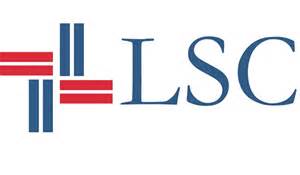 